Праздник "День древонасаждения"По традиции, вот уже десять лет, на Донской земле в октябре месяце
проводится праздник "День древонасаждения" За этот период было высажено 43 миллиона деревьев и кустарников. Наши воспитатели, родители и дети тоже приняли активное участие в этом празднике.
Родители принесли кустарники сирени и рассаду многолетних цветов. Воспитатели провели беседы: "Любите природу! ", "Наш дом - здоровая планета". Рассказали детям, как важно любить природу, заботиться о ней, и правильно ухаживать за нашими "Зелëными братьями".Праздник прошёл под девизом:" Только вместе, только дружно, помогать природе нужно! "Чтобы кустарники хорошо росли, ребята произнесли закличку.Расти, расти кустарничек! 
Расти, расти, крепенький! 
Расти, расти красивым!Все участники экологической акции получили массу положительных эмоций и радость от участия в этом празднике. Теперь они вместе с воспитателями будут ухаживать за своими посадками, наблюдать за их ростом.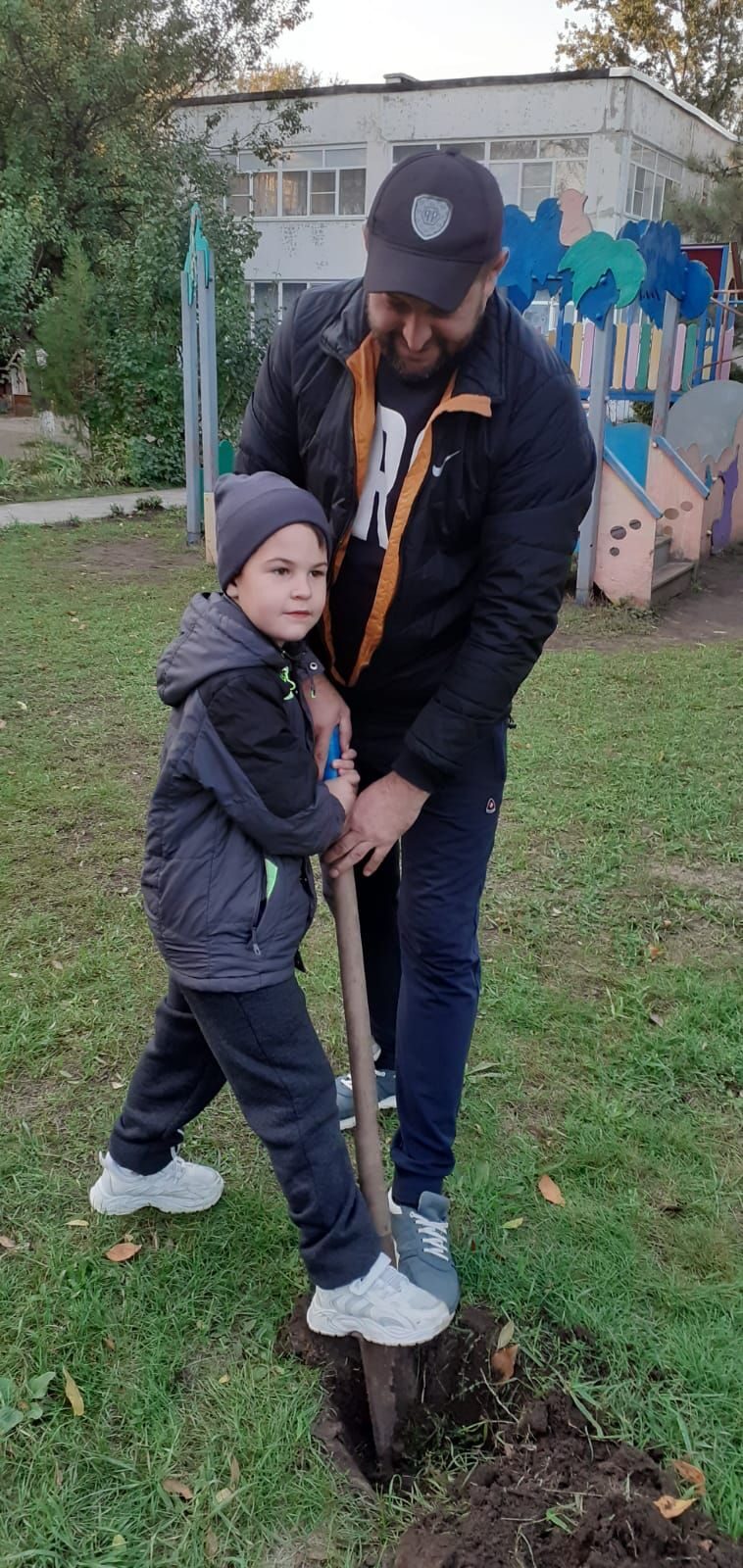 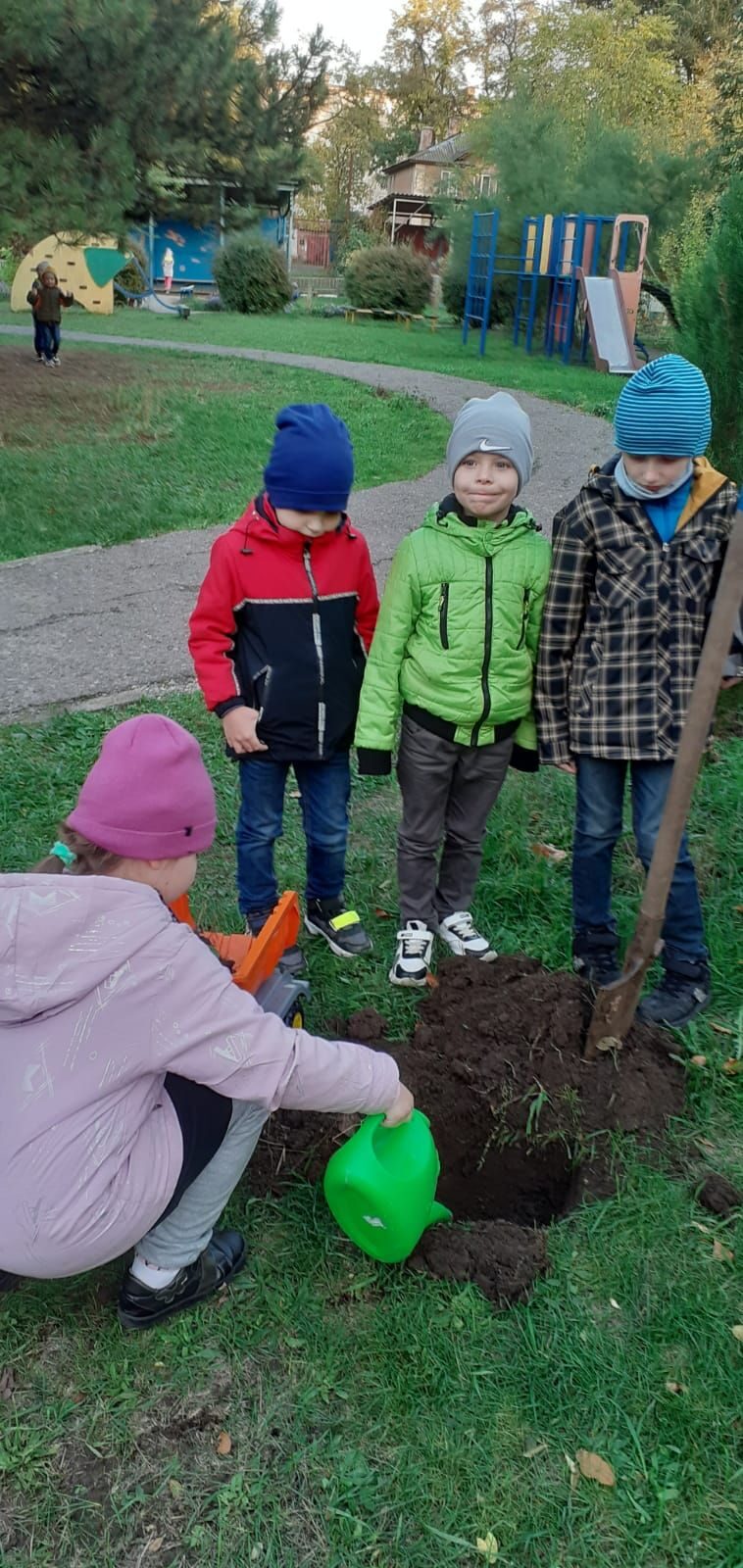 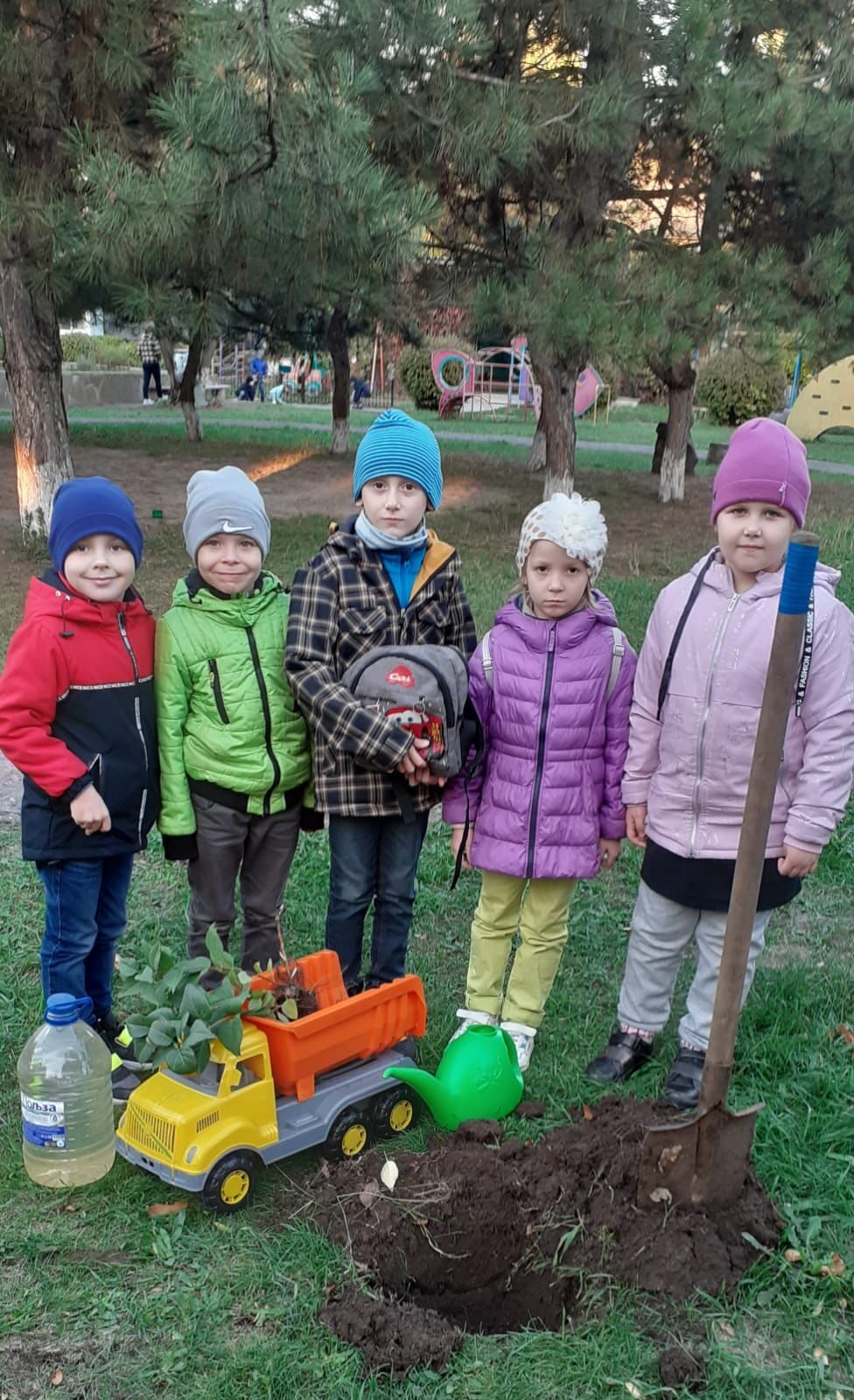 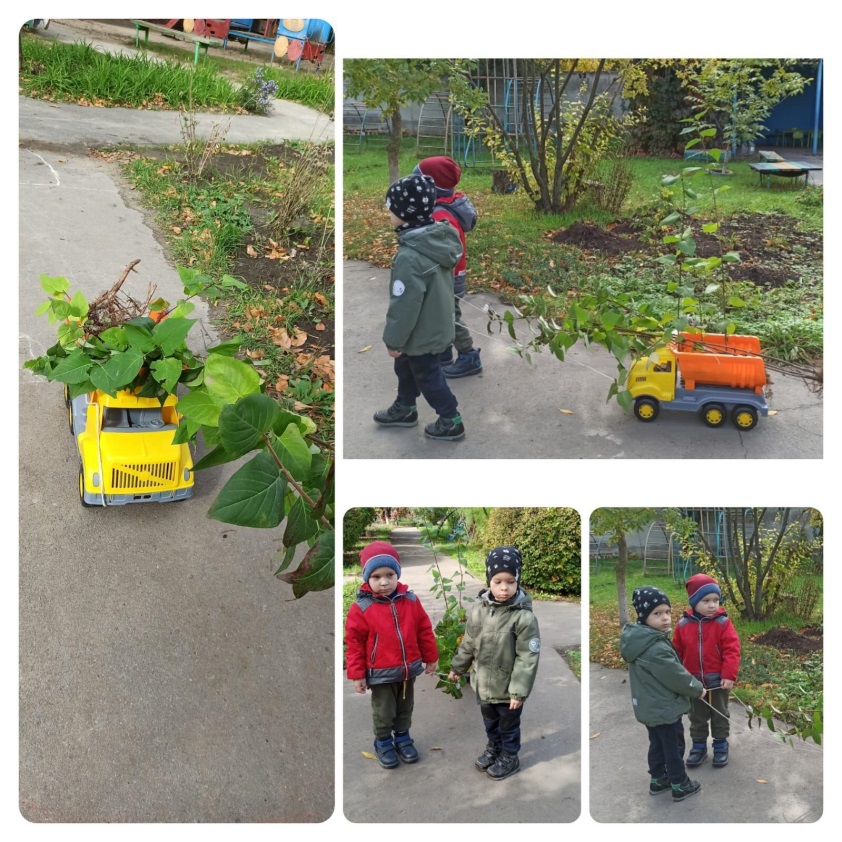 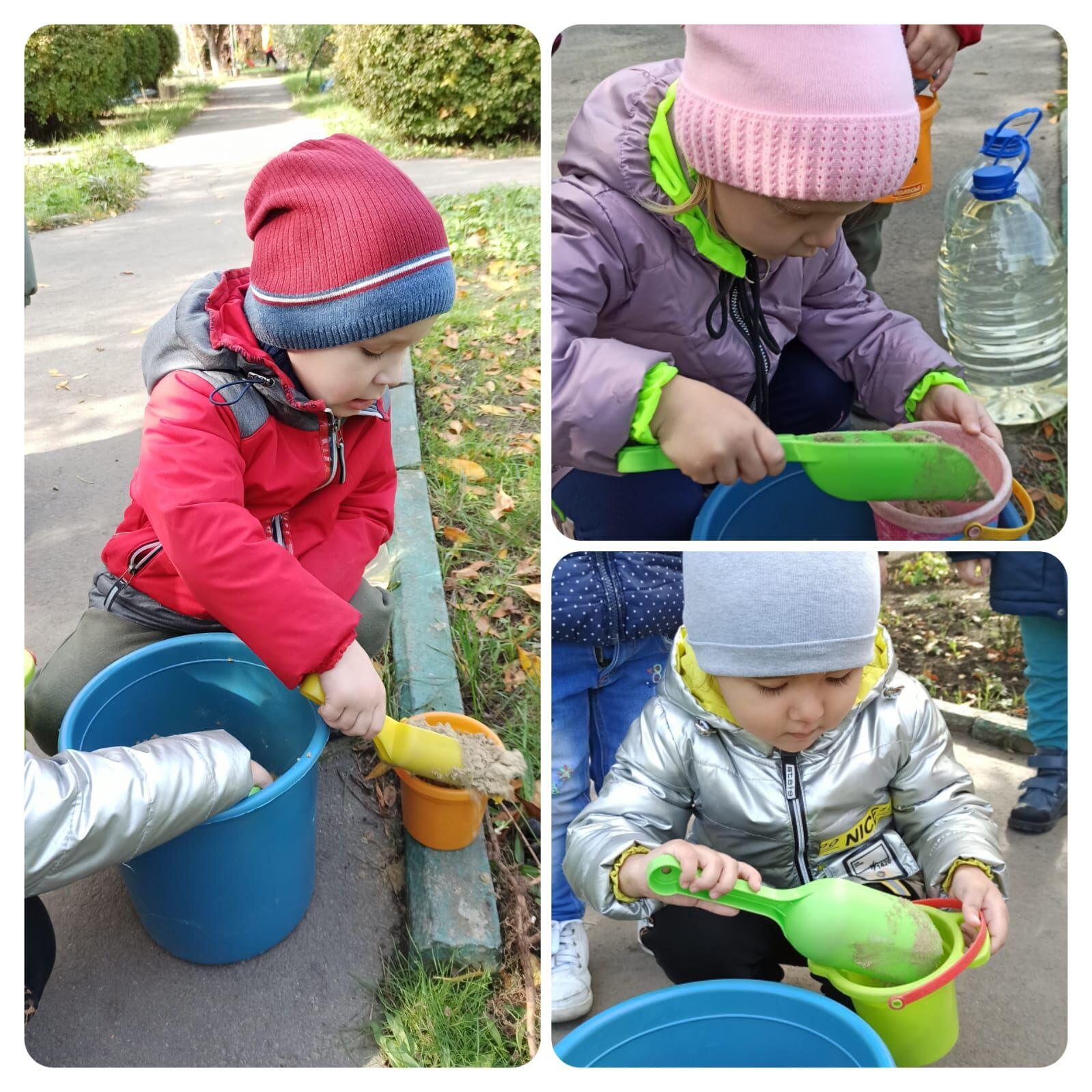 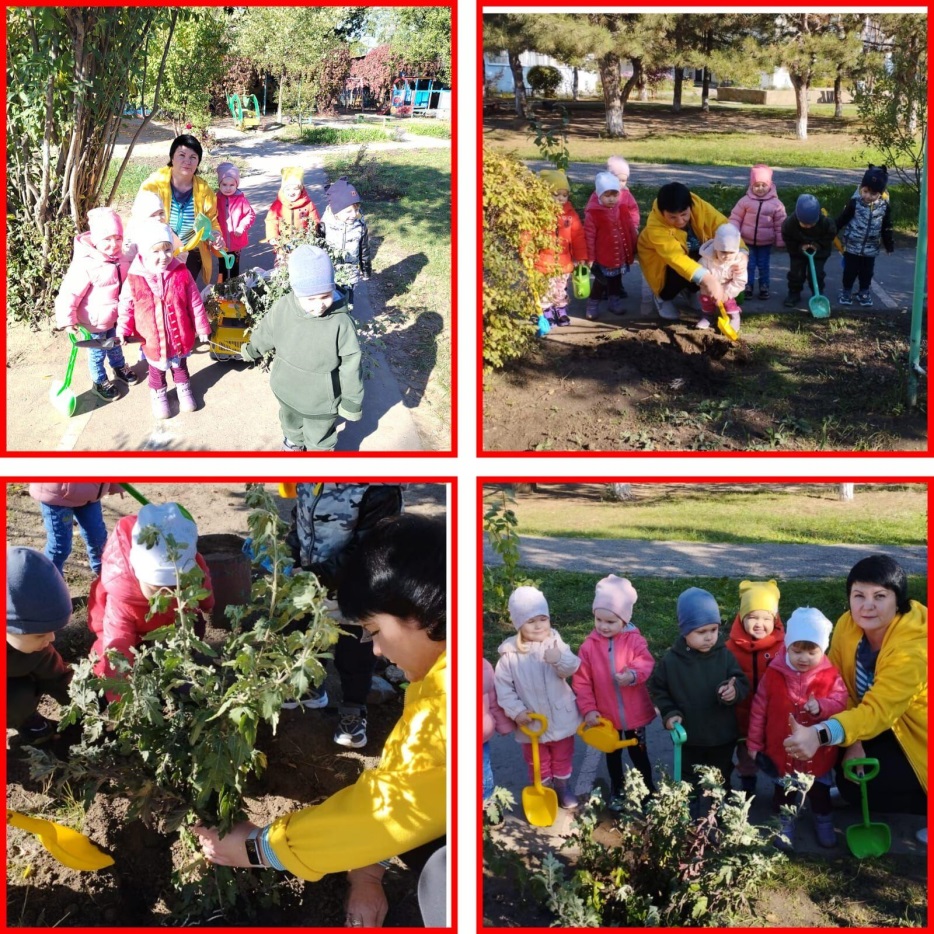 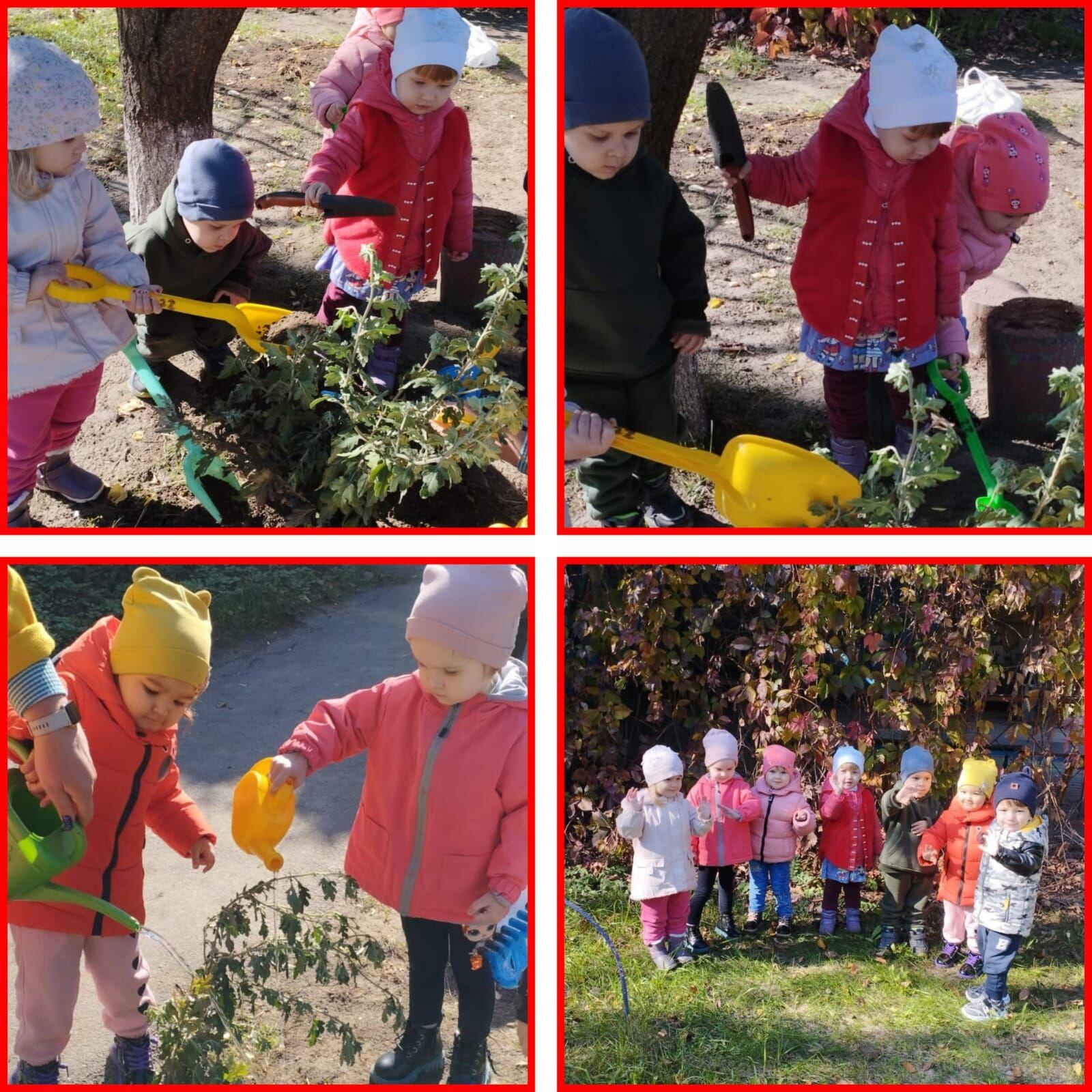 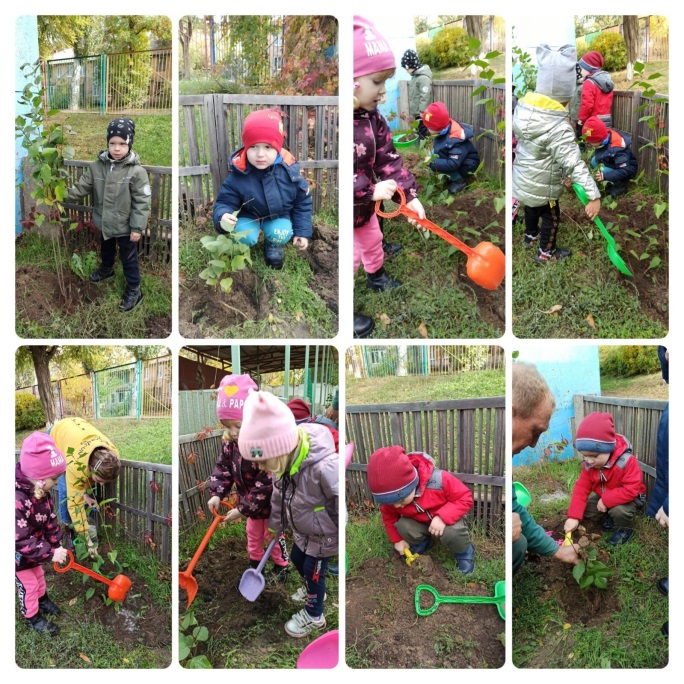 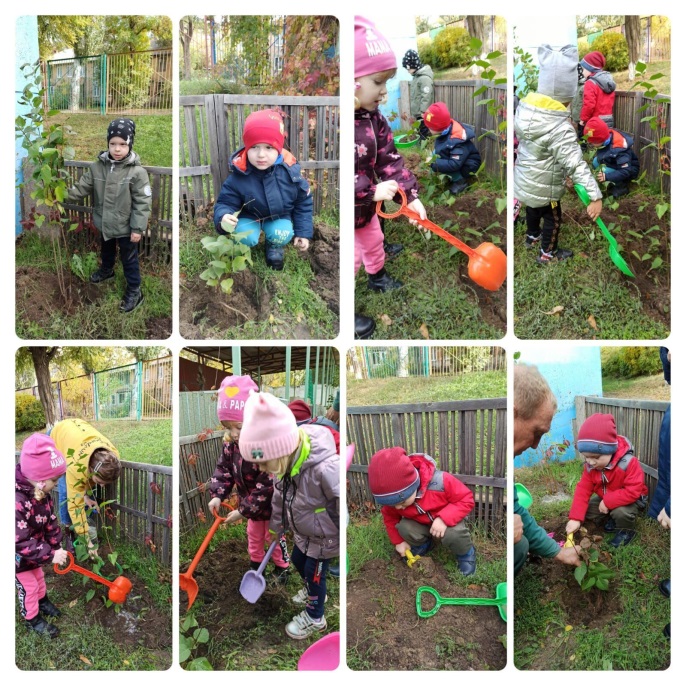 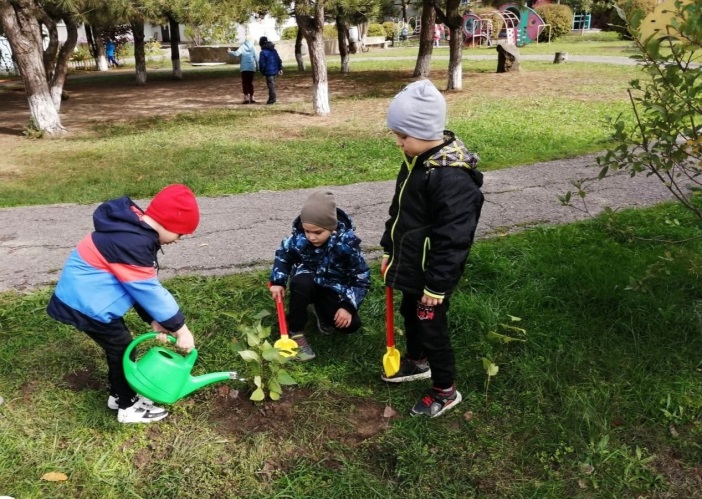 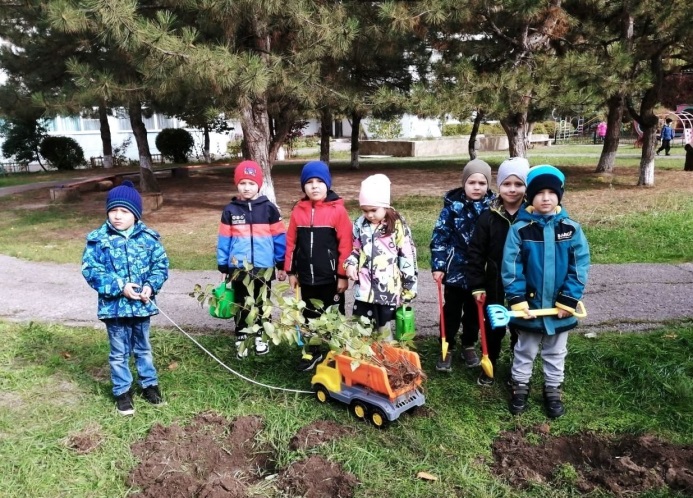 